Prefeitura municipal de cariacica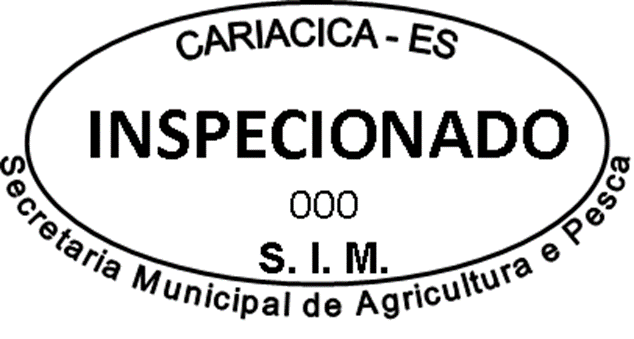 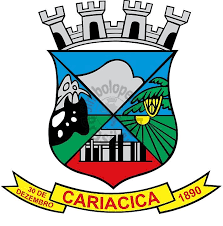 Secretaria Municipal de Agricultura e PescaServiço de Inspeção MunicipalREGISTRO S.I.M.RAZÃO SOCIALRAZÃO SOCIALRAZÃO SOCIALNOME FANTASIANOME FANTASIACLASSIFICAÇÃOCLASSE                                                SUBCLASSECLASSIFICAÇÃOCLASSE                                                SUBCLASSECLASSIFICAÇÃOCLASSE                                                SUBCLASSECLASSIFICAÇÃOCLASSE                                                SUBCLASSEPRODUTOSPRODUTOSPRODUTOSENDEREÇOENDEREÇOCONTATOSCONTATOS003Gilberto Leite VieiraGilberto Leite VieiraGilberto Leite VieiraLaticínios Mochuara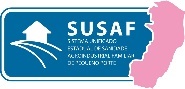 Laticínios MochuaraEstabelecimento de LeiteEstabelecimento de LeiteEstabelecimento de LeiteUnidade de Beneficiamento de Leite e DerivadosQueijo Minas FrescalQueijo Minas FrescalQueijo Minas FrescalRua São Luiz, S/N°-MochuaraRua São Luiz, S/N°-Mochuara(27) 9 9842-4072laticiniomochuara@gmail.com(27) 9 9842-4072laticiniomochuara@gmail.com003Gilberto Leite VieiraGilberto Leite VieiraGilberto Leite VieiraLaticínios MochuaraLaticínios MochuaraEstabelecimento de LeiteEstabelecimento de LeiteEstabelecimento de LeiteUnidade de Beneficiamento de Leite e DerivadosQueijo Minas PadrãoQueijo Minas PadrãoQueijo Minas PadrãoRua São Luiz, S/N°-MochuaraRua São Luiz, S/N°-Mochuara(27) 9 9842-4072laticiniomochuara@gmail.com(27) 9 9842-4072laticiniomochuara@gmail.com003Gilberto Leite VieiraGilberto Leite VieiraGilberto Leite VieiraLaticínios MochuaraLaticínios MochuaraEstabelecimento de LeiteEstabelecimento de LeiteEstabelecimento de LeiteUnidade de Beneficiamento de Leite e DerivadosRequeijão em BarraRequeijão em BarraRequeijão em BarraRua São Luiz, S/N°-MochuaraRua São Luiz, S/N°-Mochuara(27) 9 9842-4072laticiniomochuara@gmail.com(27) 9 9842-4072laticiniomochuara@gmail.com003Gilberto Leite VieiraGilberto Leite VieiraGilberto Leite VieiraLaticínios MochuaraLaticínios MochuaraEstabelecimento de LeiteEstabelecimento de LeiteEstabelecimento de LeiteUnidade de Beneficiamento de Leite e DerivadosManteiga com SalManteiga com SalManteiga com SalRua São Luiz, S/N°-MochuaraRua São Luiz, S/N°-Mochuara(27) 9 9842-4072laticiniomochuara@gmail.com(27) 9 9842-4072laticiniomochuara@gmail.com003Gilberto Leite VieiraGilberto Leite VieiraGilberto Leite VieiraLaticínios MochuaraLaticínios MochuaraEstabelecimento de LeiteEstabelecimento de LeiteEstabelecimento de LeiteUnidade de Beneficiamento de Leite e DerivadosRicota FrescaRicota FrescaRicota FrescaRua São Luiz, S/N°-MochuaraRua São Luiz, S/N°-Mochuara(27) 9 9842-4072laticiniomochuara@gmail.com(27) 9 9842-4072laticiniomochuara@gmail.com003Gilberto Leite VieiraGilberto Leite VieiraGilberto Leite VieiraLaticínios MochuaraLaticínios MochuaraEstabelecimento de LeiteEstabelecimento de LeiteEstabelecimento de LeiteUnidade de Beneficiamento de Leite e DerivadosIogurte Integral com Preparado de MorangoIogurte Integral com Preparado de MorangoIogurte Integral com Preparado de MorangoRua São Luiz, S/N°-MochuaraRua São Luiz, S/N°-Mochuara(27) 9 9842-4072laticiniomochuara@gmail.com(27) 9 9842-4072laticiniomochuara@gmail.com003Gilberto Leite VieiraGilberto Leite VieiraGilberto Leite VieiraLaticínios MochuaraLaticínios MochuaraEstabelecimento de LeiteEstabelecimento de LeiteEstabelecimento de LeiteUnidade de Beneficiamento de Leite e DerivadosQueijo Parmesão FracionadoQueijo Parmesão FracionadoQueijo Parmesão FracionadoRua São Luiz, S/N°-MochuaraRua São Luiz, S/N°-Mochuara(27) 9 9842-4072laticiniomochuara@gmail.com(27) 9 9842-4072laticiniomochuara@gmail.com003Gilberto Leite VieiraGilberto Leite VieiraGilberto Leite VieiraLaticínios MochuaraLaticínios MochuaraEstabelecimento de LeiteEstabelecimento de LeiteEstabelecimento de LeiteUnidade de Beneficiamento de Leite e DerivadosQueijo MussarelaQueijo MussarelaQueijo MussarelaRua São Luiz, S/N°-MochuaraRua São Luiz, S/N°-Mochuara(27) 9 9842-4072laticiniomochuara@gmail.com(27) 9 9842-4072laticiniomochuara@gmail.com003Gilberto Leite VieiraGilberto Leite VieiraGilberto Leite VieiraLaticínios MochuaraLaticínios MochuaraEstabelecimento de LeiteEstabelecimento de LeiteEstabelecimento de LeiteUnidade de Beneficiamento de Leite e DerivadosIogurte Integral NaturalIogurte Integral NaturalIogurte Integral NaturalRua São Luiz, S/N°-MochuaraRua São Luiz, S/N°-Mochuara(27) 9 9842-4072laticiniomochuara@gmail.com(27) 9 9842-4072laticiniomochuara@gmail.com003Gilberto Leite VieiraGilberto Leite VieiraGilberto Leite VieiraLaticínios MochuaraLaticínios MochuaraEstabelecimento de LeiteEstabelecimento de LeiteEstabelecimento de LeiteUnidade de Beneficiamento de Leite e DerivadosLeite Pasteurizado IntegralLeite Pasteurizado IntegralLeite Pasteurizado IntegralRua São Luiz, S/N°-MochuaraRua São Luiz, S/N°-Mochuara(27) 9 9842-4072laticiniomochuara@gmail.com(27) 9 9842-4072laticiniomochuara@gmail.com003Gilberto Leite VieiraGilberto Leite VieiraGilberto Leite VieiraLaticínios MochuaraLaticínios MochuaraEstabelecimento de LeiteEstabelecimento de LeiteEstabelecimento de LeiteUnidade de Beneficiamento de Leite e DerivadosBebida Láctea Fermentada Sabor MorangoBebida Láctea Fermentada Sabor MorangoBebida Láctea Fermentada Sabor MorangoRua São Luiz, S/N°-MochuaraRua São Luiz, S/N°-Mochuara(27) 9 9842-4072laticiniomochuara@gmail.com(27) 9 9842-4072laticiniomochuara@gmail.com004Kemisson Geraldo ScalzerKemisson Geraldo ScalzerKemisson Geraldo ScalzerSítio Um Sonho a Mais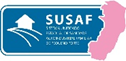 Sítio Um Sonho a MaisEstabelecimento de LeiteEstabelecimento de LeiteEstabelecimento de LeiteUnidade de Beneficiamento de Leite e DerivadosQueijo Minas FrescalQueijo Minas FrescalQueijo Minas FrescalSítio Um Sonho a MaisRua Principal, S/N°-Boa VistaSítio Um Sonho a MaisRua Principal, S/N°-Boa Vista(27) 9 9837-1997k.g.scalzer@hotmail.com(27) 9 9837-1997k.g.scalzer@hotmail.com004Kemisson Geraldo ScalzerKemisson Geraldo ScalzerKemisson Geraldo ScalzerSítio Um Sonho a MaisSítio Um Sonho a MaisEstabelecimento de LeiteEstabelecimento de LeiteEstabelecimento de LeiteUnidade de Beneficiamento de Leite e DerivadosQueijo Minas Frescal TemperadoQueijo Minas Frescal TemperadoQueijo Minas Frescal TemperadoSítio Um Sonho a MaisRua Principal, S/N°-Boa VistaSítio Um Sonho a MaisRua Principal, S/N°-Boa Vista(27) 9 9837-1997k.g.scalzer@hotmail.com(27) 9 9837-1997k.g.scalzer@hotmail.com004Kemisson Geraldo ScalzerKemisson Geraldo ScalzerKemisson Geraldo ScalzerSítio Um Sonho a MaisSítio Um Sonho a MaisEstabelecimento de LeiteEstabelecimento de LeiteEstabelecimento de LeiteUnidade de Beneficiamento de Leite e DerivadosQueijo Minas PadrãoQueijo Minas PadrãoQueijo Minas PadrãoSítio Um Sonho a MaisRua Principal, S/N°-Boa VistaSítio Um Sonho a MaisRua Principal, S/N°-Boa Vista(27) 9 9837-1997k.g.scalzer@hotmail.com(27) 9 9837-1997k.g.scalzer@hotmail.com004Kemisson Geraldo ScalzerKemisson Geraldo ScalzerKemisson Geraldo ScalzerSítio Um Sonho a MaisSítio Um Sonho a MaisEstabelecimento de LeiteEstabelecimento de LeiteEstabelecimento de LeiteUnidade de Beneficiamento de Leite e DerivadosQueijo de CoalhoQueijo de CoalhoQueijo de CoalhoSítio Um Sonho a MaisRua Principal, S/N°-Boa VistaSítio Um Sonho a MaisRua Principal, S/N°-Boa Vista(27) 9 9837-1997k.g.scalzer@hotmail.com(27) 9 9837-1997k.g.scalzer@hotmail.com004Kemisson Geraldo ScalzerKemisson Geraldo ScalzerKemisson Geraldo ScalzerSítio Um Sonho a MaisSítio Um Sonho a MaisEstabelecimento de LeiteEstabelecimento de LeiteEstabelecimento de LeiteUnidade de Beneficiamento de Leite e DerivadosIogurte Integral NaturalIogurte Integral NaturalIogurte Integral NaturalSítio Um Sonho a MaisRua Principal, S/N°-Boa VistaSítio Um Sonho a MaisRua Principal, S/N°-Boa Vista(27) 9 9837-1997k.g.scalzer@hotmail.com(27) 9 9837-1997k.g.scalzer@hotmail.com004Kemisson Geraldo ScalzerKemisson Geraldo ScalzerKemisson Geraldo ScalzerSítio Um Sonho a MaisSítio Um Sonho a MaisEstabelecimento de LeiteEstabelecimento de LeiteEstabelecimento de LeiteUnidade de Beneficiamento de Leite e DerivadosIogurte Integral com Geleia de MorangoIogurte Integral com Geleia de MorangoIogurte Integral com Geleia de MorangoSítio Um Sonho a MaisRua Principal, S/N°-Boa VistaSítio Um Sonho a MaisRua Principal, S/N°-Boa Vista(27) 9 9837-1997k.g.scalzer@hotmail.com(27) 9 9837-1997k.g.scalzer@hotmail.com004Kemisson Geraldo ScalzerKemisson Geraldo ScalzerKemisson Geraldo ScalzerSítio Um Sonho a MaisSítio Um Sonho a MaisEstabelecimento de LeiteEstabelecimento de LeiteEstabelecimento de LeiteUnidade de Beneficiamento de Leite e DerivadosIogurte Integral com Doce de CocoIogurte Integral com Doce de CocoIogurte Integral com Doce de CocoSítio Um Sonho a MaisRua Principal, S/N°-Boa VistaSítio Um Sonho a MaisRua Principal, S/N°-Boa Vista(27) 9 9837-1997k.g.scalzer@hotmail.com(27) 9 9837-1997k.g.scalzer@hotmail.com005Mochuara Indústria e Comércio de Alimentos LTDA.Mochuara Indústria e Comércio de Alimentos LTDA.Mochuara Fábrica de EmbutidosMochuara Fábrica de EmbutidosMochuara Fábrica de EmbutidosMochuara Fábrica de EmbutidosEstabelecimento de CarnesUnidade de Beneficiamento de Carnes e Produtos CárneosUnidade de Beneficiamento de Carnes e Produtos CárneosUnidade de Beneficiamento de Carnes e Produtos CárneosCarne Bovina Salgada e Dessecada – Carne de SolRua São Luiz, S/N°-MochuaraRua São Luiz, S/N°-Mochuara(27) 9 9842-4072mochuaraltda@gmail.com(27) 9 9842-4072mochuaraltda@gmail.com005Mochuara Indústria e Comércio de Alimentos LTDA.Mochuara Indústria e Comércio de Alimentos LTDA.Mochuara Fábrica de EmbutidosMochuara Fábrica de EmbutidosMochuara Fábrica de EmbutidosMochuara Fábrica de EmbutidosEstabelecimento de CarnesUnidade de Beneficiamento de Carnes e Produtos CárneosUnidade de Beneficiamento de Carnes e Produtos CárneosUnidade de Beneficiamento de Carnes e Produtos CárneosCarne Bovina Salgada, Curada e Dessecada – Carne SecaRua São Luiz, S/N°-MochuaraRua São Luiz, S/N°-Mochuara(27) 9 9842-4072mochuaraltda@gmail.com(27) 9 9842-4072mochuaraltda@gmail.com005Mochuara Indústria e Comércio de Alimentos LTDA.Mochuara Indústria e Comércio de Alimentos LTDA.Mochuara Fábrica de EmbutidosMochuara Fábrica de EmbutidosMochuara Fábrica de EmbutidosMochuara Fábrica de EmbutidosEstabelecimento de CarnesUnidade de Beneficiamento de Carnes e Produtos CárneosUnidade de Beneficiamento de Carnes e Produtos CárneosUnidade de Beneficiamento de Carnes e Produtos CárneosLinguiça de Carne Suína – Linguiça FrescalRua São Luiz, S/N°-MochuaraRua São Luiz, S/N°-Mochuara(27) 9 9842-4072mochuaraltda@gmail.com(27) 9 9842-4072mochuaraltda@gmail.com006Sarmenghi Alimentos e Comércio LTDASarmenghi Alimentos e Comércio LTDACharcutaria Estância SarmenghiCharcutaria Estância SarmenghiCharcutaria Estância SarmenghiCharcutaria Estância SarmenghiEstabelecimento de CarnesUnidade de Beneficiamento de Carnes e Produtos CárneosUnidade de Beneficiamento de Carnes e Produtos CárneosUnidade de Beneficiamento de Carnes e Produtos CárneosBacon DefumadoRua Dois Irmãos, 455, Campo GrandeRua Dois Irmãos, 455, Campo Grande(27) 93300-6557@estanciasarmenghi(27) 93300-6557@estanciasarmenghi006Sarmenghi Alimentos e Comércio LTDASarmenghi Alimentos e Comércio LTDACharcutaria Estância SarmenghiCharcutaria Estância SarmenghiCharcutaria Estância SarmenghiCharcutaria Estância SarmenghiEstabelecimento de CarnesUnidade de Beneficiamento de Carnes e Produtos CárneosUnidade de Beneficiamento de Carnes e Produtos CárneosUnidade de Beneficiamento de Carnes e Produtos CárneosCopa Lombo DefumadaRua Dois Irmãos, 455, Campo GrandeRua Dois Irmãos, 455, Campo Grande(27) 93300-6557@estanciasarmenghi(27) 93300-6557@estanciasarmenghi006Sarmenghi Alimentos e Comércio LTDASarmenghi Alimentos e Comércio LTDACharcutaria Estância SarmenghiCharcutaria Estância SarmenghiCharcutaria Estância SarmenghiCharcutaria Estância SarmenghiEstabelecimento de CarnesUnidade de Beneficiamento de Carnes e Produtos CárneosUnidade de Beneficiamento de Carnes e Produtos CárneosUnidade de Beneficiamento de Carnes e Produtos CárneosCopa Lombo para ChurrascoRua Dois Irmãos, 455, Campo GrandeRua Dois Irmãos, 455, Campo Grande(27) 93300-6557@estanciasarmenghi(27) 93300-6557@estanciasarmenghi006Sarmenghi Alimentos e Comércio LTDASarmenghi Alimentos e Comércio LTDACharcutaria Estância SarmenghiCharcutaria Estância SarmenghiCharcutaria Estância SarmenghiCharcutaria Estância SarmenghiEstabelecimento de CarnesUnidade de Beneficiamento de Carnes e Produtos CárneosUnidade de Beneficiamento de Carnes e Produtos CárneosUnidade de Beneficiamento de Carnes e Produtos CárneosCostela Salgada Defumada de Suíno – Costela de Suíno DefumadaRua Dois Irmãos, 455, Campo GrandeRua Dois Irmãos, 455, Campo Grande(27) 93300-6557@estanciasarmenghi(27) 93300-6557@estanciasarmenghi006Sarmenghi Alimentos e Comércio LTDASarmenghi Alimentos e Comércio LTDACharcutaria Estância SarmenghiCharcutaria Estância SarmenghiCharcutaria Estância SarmenghiCharcutaria Estância SarmenghiEstabelecimento de CarnesUnidade de Beneficiamento de Carnes e Produtos CárneosUnidade de Beneficiamento de Carnes e Produtos CárneosUnidade de Beneficiamento de Carnes e Produtos CárneosCarne Congelada Temperada de Suíno com osso – Costela Temperada pra ChurrascoRua Dois Irmãos, 455, Campo GrandeRua Dois Irmãos, 455, Campo Grande(27) 93300-6557@estanciasarmenghi(27) 93300-6557@estanciasarmenghi006Sarmenghi Alimentos e Comércio LTDASarmenghi Alimentos e Comércio LTDACharcutaria Estância SarmenghiCharcutaria Estância SarmenghiCharcutaria Estância SarmenghiCharcutaria Estância SarmenghiEstabelecimento de CarnesUnidade de Beneficiamento de Carnes e Produtos CárneosUnidade de Beneficiamento de Carnes e Produtos CárneosUnidade de Beneficiamento de Carnes e Produtos CárneosCarne Bovina Salgada, Curada e Dessecada – Jerkey Beef PicadoRua Dois Irmãos, 455, Campo GrandeRua Dois Irmãos, 455, Campo Grande(27) 93300-6557@estanciasarmenghi(27) 93300-6557@estanciasarmenghi006Sarmenghi Alimentos e Comércio LTDASarmenghi Alimentos e Comércio LTDACharcutaria Estância SarmenghiCharcutaria Estância SarmenghiCharcutaria Estância SarmenghiCharcutaria Estância SarmenghiEstabelecimento de CarnesUnidade de Beneficiamento de Carnes e Produtos CárneosUnidade de Beneficiamento de Carnes e Produtos CárneosUnidade de Beneficiamento de Carnes e Produtos CárneosLinguiça Congelada de Costela Bovina – Linguiça de Costela Rua Dois Irmãos, 455, Campo GrandeRua Dois Irmãos, 455, Campo Grande(27) 93300-6557@estanciasarmenghi(27) 93300-6557@estanciasarmenghi006Sarmenghi Alimentos e Comércio LTDASarmenghi Alimentos e Comércio LTDACharcutaria Estância SarmenghiCharcutaria Estância SarmenghiCharcutaria Estância SarmenghiCharcutaria Estância SarmenghiEstabelecimento de CarnesUnidade de Beneficiamento de Carnes e Produtos CárneosUnidade de Beneficiamento de Carnes e Produtos CárneosUnidade de Beneficiamento de Carnes e Produtos CárneosLinguiça Congelada de Carne Bovina – Tipo Cuiabana Rua Dois Irmãos, 455, Campo GrandeRua Dois Irmãos, 455, Campo Grande(27) 93300-6557@estanciasarmenghi(27) 93300-6557@estanciasarmenghi006Sarmenghi Alimentos e Comércio LTDASarmenghi Alimentos e Comércio LTDACharcutaria Estância SarmenghiCharcutaria Estância SarmenghiCharcutaria Estância SarmenghiCharcutaria Estância SarmenghiEstabelecimento de CarnesUnidade de Beneficiamento de Carnes e Produtos CárneosUnidade de Beneficiamento de Carnes e Produtos CárneosUnidade de Beneficiamento de Carnes e Produtos CárneosLinguiça Congelada de Carne de Frango – Linguiça de Frango Dois QueijosRua Dois Irmãos, 455, Campo GrandeRua Dois Irmãos, 455, Campo Grande(27) 93300-6557@estanciasarmenghi(27) 93300-6557@estanciasarmenghi006Sarmenghi Alimentos e Comércio LTDASarmenghi Alimentos e Comércio LTDACharcutaria Estância SarmenghiCharcutaria Estância SarmenghiCharcutaria Estância SarmenghiCharcutaria Estância SarmenghiEstabelecimento de CarnesUnidade de Beneficiamento de Carnes e Produtos CárneosUnidade de Beneficiamento de Carnes e Produtos CárneosUnidade de Beneficiamento de Carnes e Produtos CárneosLinguiça Congelada de Carne de Frango –Linguiça de Frango Queijo Coalho e Tomate SecoRua Dois Irmãos, 455, Campo GrandeRua Dois Irmãos, 455, Campo Grande(27) 93300-6557@estanciasarmenghi(27) 93300-6557@estanciasarmenghi006Sarmenghi Alimentos e Comércio LTDASarmenghi Alimentos e Comércio LTDACharcutaria Estância SarmenghiCharcutaria Estância SarmenghiCharcutaria Estância SarmenghiCharcutaria Estância SarmenghiEstabelecimento de CarnesUnidade de Beneficiamento de Carnes e Produtos CárneosUnidade de Beneficiamento de Carnes e Produtos CárneosUnidade de Beneficiamento de Carnes e Produtos CárneosLinguiça Congelada de Carne de Frango – Linguiça de Frango Tomate Seco e ManjericãoRua Dois Irmãos, 455, Campo GrandeRua Dois Irmãos, 455, Campo Grande(27) 93300-6557@estanciasarmenghi(27) 93300-6557@estanciasarmenghi006Sarmenghi Alimentos e Comércio LTDASarmenghi Alimentos e Comércio LTDACharcutaria Estância SarmenghiCharcutaria Estância SarmenghiCharcutaria Estância SarmenghiCharcutaria Estância SarmenghiEstabelecimento de CarnesUnidade de Beneficiamento de Carnes e Produtos CárneosUnidade de Beneficiamento de Carnes e Produtos CárneosUnidade de Beneficiamento de Carnes e Produtos CárneosLinguiça Congelada de Carne Suína – Linguiça Suína Queijo Coalho e BaconRua Dois Irmãos, 455, Campo GrandeRua Dois Irmãos, 455, Campo Grande(27) 93300-6557@estanciasarmenghi(27) 93300-6557@estanciasarmenghi006Sarmenghi Alimentos e Comércio LTDASarmenghi Alimentos e Comércio LTDACharcutaria Estância SarmenghiCharcutaria Estância SarmenghiCharcutaria Estância SarmenghiCharcutaria Estância SarmenghiEstabelecimento de CarnesUnidade de Beneficiamento de Carnes e Produtos CárneosUnidade de Beneficiamento de Carnes e Produtos CárneosUnidade de Beneficiamento de Carnes e Produtos CárneosLinguiça Congelada de Carne Suína – Linguiça Suína MargueritaRua Dois Irmãos, 455, Campo GrandeRua Dois Irmãos, 455, Campo Grande(27) 93300-6557@estanciasarmenghi(27) 93300-6557@estanciasarmenghi006Sarmenghi Alimentos e Comércio LTDASarmenghi Alimentos e Comércio LTDACharcutaria Estância SarmenghiCharcutaria Estância SarmenghiCharcutaria Estância SarmenghiCharcutaria Estância SarmenghiEstabelecimento de CarnesUnidade de Beneficiamento de Carnes e Produtos CárneosUnidade de Beneficiamento de Carnes e Produtos CárneosUnidade de Beneficiamento de Carnes e Produtos CárneosLinguiça Congelada de Carne Suína – Linguiça Suína TradicionalRua Dois Irmãos, 455, Campo GrandeRua Dois Irmãos, 455, Campo Grande(27) 93300-6557@estanciasarmenghi(27) 93300-6557@estanciasarmenghi006Sarmenghi Alimentos e Comércio LTDASarmenghi Alimentos e Comércio LTDACharcutaria Estância SarmenghiCharcutaria Estância SarmenghiCharcutaria Estância SarmenghiCharcutaria Estância SarmenghiEstabelecimento de CarnesUnidade de Beneficiamento de Carnes e Produtos CárneosUnidade de Beneficiamento de Carnes e Produtos CárneosUnidade de Beneficiamento de Carnes e Produtos CárneosSalaminhoRua Dois Irmãos, 455, Campo GrandeRua Dois Irmãos, 455, Campo Grande(27) 93300-6557@estanciasarmenghi(27) 93300-6557@estanciasarmenghi007Eduardo SilvaLaticínio Rancho FundoLaticínio Rancho FundoLaticínio Rancho FundoEstabelecimento de LeiteEstabelecimento de LeiteEstabelecimento de LeiteEstabelecimento de LeiteUnidade de Beneficiamento de Leite e DerivadosUnidade de Beneficiamento de Leite e DerivadosQueijo Minas FrescalEstrada Pedra do Bode, Zona Rural, Cariacica – Espirito SantoEstrada Pedra do Bode, Zona Rural, Cariacica – Espirito Santo(27) 99961-6107cinthiadmagalhaes@gmail.com(27) 99961-6107cinthiadmagalhaes@gmail.com007Eduardo SilvaLaticínio Rancho FundoLaticínio Rancho FundoLaticínio Rancho FundoEstabelecimento de LeiteEstabelecimento de LeiteEstabelecimento de LeiteEstabelecimento de LeiteUnidade de Beneficiamento de Leite e DerivadosUnidade de Beneficiamento de Leite e DerivadosQueijo Minas PadrãoEstrada Pedra do Bode, Zona Rural, Cariacica – Espirito SantoEstrada Pedra do Bode, Zona Rural, Cariacica – Espirito Santo(27) 99961-6107cinthiadmagalhaes@gmail.com(27) 99961-6107cinthiadmagalhaes@gmail.com007Eduardo SilvaLaticínio Rancho FundoLaticínio Rancho FundoLaticínio Rancho FundoEstabelecimento de LeiteEstabelecimento de LeiteEstabelecimento de LeiteEstabelecimento de LeiteUnidade de Beneficiamento de Leite e DerivadosUnidade de Beneficiamento de Leite e DerivadosQueijo Mussarela CabacinhaEstrada Pedra do Bode, Zona Rural, Cariacica – Espirito SantoEstrada Pedra do Bode, Zona Rural, Cariacica – Espirito Santo(27) 99961-6107cinthiadmagalhaes@gmail.com(27) 99961-6107cinthiadmagalhaes@gmail.com007Eduardo SilvaLaticínio Rancho FundoLaticínio Rancho FundoLaticínio Rancho FundoEstabelecimento de LeiteEstabelecimento de LeiteEstabelecimento de LeiteEstabelecimento de LeiteUnidade de Beneficiamento de Leite e DerivadosUnidade de Beneficiamento de Leite e DerivadosQueijo Mussarela PalitinhoEstrada Pedra do Bode, Zona Rural, Cariacica – Espirito SantoEstrada Pedra do Bode, Zona Rural, Cariacica – Espirito Santo(27) 99961-6107cinthiadmagalhaes@gmail.com(27) 99961-6107cinthiadmagalhaes@gmail.com007Eduardo SilvaLaticínio Rancho FundoLaticínio Rancho FundoLaticínio Rancho FundoEstabelecimento de LeiteEstabelecimento de LeiteEstabelecimento de LeiteEstabelecimento de LeiteUnidade de Beneficiamento de Leite e DerivadosUnidade de Beneficiamento de Leite e DerivadosQueijo MussarelaEstrada Pedra do Bode, Zona Rural, Cariacica – Espirito SantoEstrada Pedra do Bode, Zona Rural, Cariacica – Espirito Santo(27) 99961-6107cinthiadmagalhaes@gmail.com(27) 99961-6107cinthiadmagalhaes@gmail.com